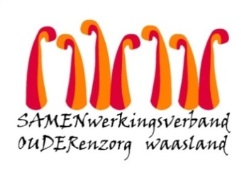 Nieuwsbrief wzc Het Hof  – 05 februari 2021Beste  naaste,In alle voorzieningen van Samen Ouder bevinden we ons tussen de eerste en tweede vaccinatie. De bewoners en medewerkers kijken alvast uit naar de tweede prik om zo zichzelf en anderen te beschermen.Ondertussen horen we dagelijks de minder goede berichten over de verspreiding van de Britse en Zuid-Afrikaanse variant van het coronavirus. Door deze omstandigheden zullen we de huidige bezoekregeling nog even verder aanhouden. We hopen op die manier een veilige eindsprint te maken richting de tweede vaccinatie, die vanaf volgende week start in onze voorzieningen. In wzc Het Hof wordt het tweede vaccin toegediend op dinsdag 09-02-2021 tussen 13u en 15u. Sneltesten
Zoals u wellicht vernomen heeft in de media, stelt de overheid sneltesten ter beschikking om bezoekers op “regelmatige wijze” te testen op corona. Dit is hoofdzakelijk gemotiveerd omdat een aantal woonzorgcentra in volledige lockdown gegaan zijn in de aanloop naar een tweede vaccinatiemoment. We hebben gekozen om geen sneltesten in te zetten omdat ze onvoldoende betrouwbaar zijn en een vals gevoel van veiligheid geven.  Voelt u zich prima? Dan kan u (enkel de geregistreerde bezoeker = altijd dezelfde) langskomen, op de afgesproken bezoekmomenten achter plexiglas.Wel vragen we u om niet op bezoek te komen als u zich niet goed voelt of symptomen heeft die op covid-19 kunnen wijzen:Blijf alert voor volgende symptomen: keelpijn, hoest, koorts, kortademigheid, vermoeidheid, spierpijn, verlies van geur- en smaakzin.Is er iemand in uw naaste omgeving getest, kom dan ook NIET op bezoek zolang het testresultaat niet gekend is. Bent u recent in het buitenland geweest, stel uw bezoek dan ook even uit. We zijn ervan overtuigd dat wij allen samen verder ons uiterste best zullen doen om het veilig te houden. Dank voor het volhouden!Met vriendelijke groet,Youri Van Puymbrouck
Dagelijks verantwoordelijke 